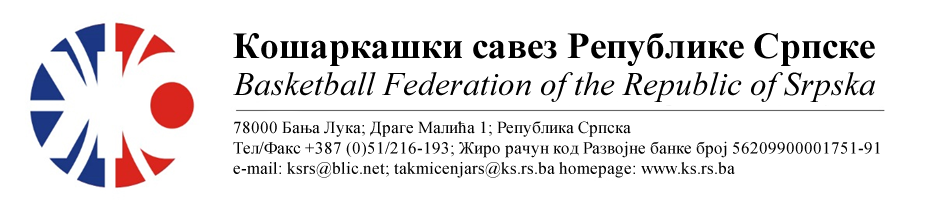 ПРВЕНСТВО РЕПУБЛИКЕ СРПСКЕ ЗА МЛАЂЕ КАТЕГОРИЈЕ
СЕЗОНА 2022/2023ПИОНИРИ-ПОЛУФИНАЛНИ ТУРНИРНАПОМЕНА: Службена лица су обавезна одмах, а најкасније у року 24 часа потврдити делегирање.Делегати образац бр.3 достављајудо 15:00 следећег дана након одигране утакмице на е-маил :komesar@ks.rs.ba .Трошкове превоза службених лица обрачунавати по цијени горива 0.54 КМЗа Комесара турнира одређује се Обрадовић Драган. Комесар турнира се обавезује да уради завршни билтен и достави Комесару такмичења, а комплетну документацију са турнира прослиједи у Канцеларију КСРС.1.КК 10.АВГУСТ КК ЗВОРНИК БАСКЕТМјестоДворанаТерминДелегат: Јашић БранкоДелегат: Јашић Бранко1. Марјановић Светолик2. Тијанић СпасојеЗворник ОШ Д.МаксимовићКаракај29.04.202315:002.КК ЛЕОТАРКК СУТЈЕСКАМјестоДворанаТерминДелегат: Јашић БранкоДелегат: Јашић Бранко1. Марјановић Светолик2. Тијанић СпасојеЗворник ОШ Д.МаксимовићКаракај29.04.202317:003.КК ЗВОРНИК БАСКЕТКК СУТЈЕСКАМјестоДворанаТерминДелегат: Обрадовић ДраганДелегат: Обрадовић Драган1. Беговић Денис2. Томић МатијаЗворник ОШ Д.МаксимовићКаракај30.04.202310:004.КК 10.АВГУСТКК ЛЕОТАРМјестоДворанаТерминДелегат: Обрадовић ДраганДелегат: Обрадовић Драган1. Тијанић Спасоје2. Беговић ДенисЗворник ОШ Д.МаксимовићКаракај30.04.202312:005.КК ЛЕОТАРКК ЗВОРНИК БАСКЕТМјестоДворанаТерминДелегат: Обрадовић ДраганДелегат: Обрадовић Драган1. Тијанић Спасоје2. Томић МатијаЗворник ОШ Д.МаксимовићКаракај30.04.202315:006.КК СУТЈЕСКА КК 10.АВГУСТМјестоДворанаТерминДелегат: Обрадовић ДраганДелегат: Обрадовић Драган1. Беговић Денис2.Томић МатијаЗворник ОШ Д.МаксимовићКаракај30.04.202317:00Бијељина,26.04.2023.КОМЕСАР ТАКМИЧЕЊАМиодраг Ивановић ср.